Die Gegenwart  (das Präsens) Sie sagt aus, was gegenwärtig geschieht (gerade jetzt). Es geschieht immer, im Allgemeinen so. z. B.: Es herrscht große Aufregung. Jetzt läutet das Telefon. Ich heiße Nicole.
Es fängt gerade zu regnen an.Satelliten senden Bilder aus dem All. Die Mitvergangenheit  (Erzählzeit) Sie wird verwendet, wenn man über ein vergangenes Erlebnis schriftlich berichtet. Sie ist eine einteilige Zeitform. Manche Wörter ändern sich nur schwach: wanderte, spielte, rastete Manche Verben ändern sich stark:
fahren – fuhr, sehen – sah, essen – aß, gefallen – gefiel Ich zahlte meine Rechnung. Sabine trank Tee.
Gudrun schrieb einen Brief. Die Vergangenheit In der Vergangenheit wird erzählt, was sich früher einmal ereignet hat. Die Zeitform ist zweiteilig (Hilfsverben: „haben“ und „sein“). habe 								bin hast 								bist hat 		geschlafen					ist 		gelaufenhaben 								sind habt 								seid Die Mutter hat eine Suppe gekocht.
Alle Kinder haben im Zelt geschlafen. Susi ist im Teich geschwommen.
Die Frösche sind im Teich geschwommen. Die Zukunft (das Futur)
Sie gibt an, was sich in der Zukunft ereignen wird. Sie wird mit dem Hilfszeitwort „werden“ gebildet und der Nennform des Verbs. Ich werde morgen über diesen Witz lachen. Du wirst morgen ein Lied singen. Diese Zeitstufen solltet du können und musst du auswendig lernen!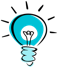 Setzte folgende Sätze in die richtigen Zeitformen!Setzte folgende Sätze in die richtigen Zeitformen!Setzte folgende Sätze in die richtigen Zeitformen!istwargewesenlief gelaufenfahrenging gegangenbringennähtegeflattertverbrachteVerbrachtspielenG:Das Auto fährt viel zu schnell durch die Ortschaft.MMV:V:Z:Z:G:G:MMV:V:Z:Der Baum wird in ein paar Jahren noch riesiger sein.G:G:MMV:Der neue Schüler ist sehr fleißig gewesen.Z:Z:G:G:MDer Hase hoppelt durch das hohe GrasV:V:Z:Z:G:Der Schmetterling flatter fröhlich durch die Luft.MMV:V:Z:Z:G:G:MMV:V:Z:Ich werde morgen ein spannendes Pferdebuch kaufen.G:G:MGestern nähte ich einen bunten Rock.V:V:Z:Z:G:Fabian bringt mich oft zum Lachen. MMV:V:Z:Z:G:G:MMV:Sedar hat erlebnisreiche Tage in Wien verbracht. Z:Z: